Ouderenquête  2019 Walstraschool. Het welbevinden van de kinderen is voor ons de basis, zodat onze leerlingen zich optimaal kunnen ontwikkelen tot wereldburgers. We zijn trots dat de ouders dit beeld herkennen en ondersteunen. Hieronder leest u de samenvatting van de verschillende onderdelen van de enquête. Schoolklimaat.                                                                                                                                                                             Ouders geven aan dat de sfeer op school goed is en dat de school er verzorgd uitziet. De nieuwsbrief “Bieproaten” wordt door de ouders zeer gewaardeerd.Leertijd/Leerstof.                                                                                                                                                                                                                                                                                                                                                                      De school hanteert op een goede manier de schooltijden. Ook bent u tevreden over hoe de school omgaat met lesuitval. Over het leerstof aanbod zijn de ouders tevreden. U geeft aan dat u meer informatie zou willen ontvangen over bijv.  de inhoud van extra lesprogramma’s ( leerstofverrijking),de invulling van huiswerk en welke uitdagende leermiddelen we gebruiken.  Opbrengsten.                                                                                                                                                                                      De ouders geven aan dat de leerresultaten van hun kind(eren) goed worden besproken en dat ze daarover goed worden geïnformeerd. Niet alle ouders zijn ervan op de hoogte dat de eindresultaten van de school in de schoolgids staan.Didactisch handelen.                                                                                                                                                                  Ouders waarderen de leraar hoog. Hij/zij kan goed uitleggen en geeft voldoende hulp en geeft voldoende keuzemogelijkheden. Uitdagingen worden aan de kinderen geboden binnen het reguliere aanbod van de methode. Bij de aanschaf van de methodes houdt de school er rekening mee dat er voldoende aandacht voor alle leerlingen is. Ouders zouden hier graag meer informatie over willen ontvangen. Pedagogisch handelen.                                                                                                                                                                Ouders zijn erg tevreden hoe leerkrachten met de kinderen omgaan. Ouders geven een waardering van positief/ belangstellend / aardig en vriendelijk. Er wordt voldoende aandacht besteed aan pesten, ruzies en misverstanden en de kinderen gaan met plezier naar school.Sociale veiligheid.                                                                                                                                                                      Ouders zijn tevreden over de sociale veiligheid op school.Actieve en zelfstandige rol leerlingen.                                                                                                                                      Voor de school is betrokkenheid en eigenaarschap voor de ontwikkeling van de leerlingen een speerpunt. Wij vinden daarom de eigen verantwoordelijkheid, het zelfstandig werken en samenwerken zeer belangrijk. Ouders geven hier aan dat zij dit herkennen binnen de school.Afstemming.                                                                                                                                                                             Ouders geven aan dat leerkrachten goed zicht hebben op de ontwikkeling van de kinderen. Ze houden goed rekening met wat de kinderen kunnen of niet kunnen.        Hij/zij kan goed luisteren en laat ouders uitspreken.Incidenten.                                                                                                                                                              Ouders geven aan dat er weinig ongewenste incidenten zijn.Zorg en begeleiding.                                                                                                                                                                        Ouders geven aan meer betrokken te willen worden bij de zorg en begeleiding van hun kind.Kwaliteitszorg.                                                                                                                                                                             Ouders zijn tevreden over de gang van zaken op school en vinden ruim voldoende informatie in de schoolgids. De ouders geven aan dat ze meer betrokken en geïnformeerd  willen worden over de school. Ook geven de ouders aan dat ze graag betrokken willen worden bij de verbetertrajecten.                                                                   Eindconclusie:                                                                                       We lezen positieve reacties over:over de sociale veiligheid en het schoolklimaathet didactisch-en pedagogisch handelen van de leerkrachten  de actieve /zelfstandige rol van de leerlingende aangeboden leerstofde opbrengsten  de invulling van de kwaliteitszorg de informatie voorziening via de schoolgids en de nieuwsbrief   Natuurlijk zijn er ook aandachts-/verbeterpunten benoemd, die we hebben vertaald naar actiepunten. Ouders geven aan meer informatie te willen ontvangen over de specialistische zorg /begeleiding van hun kind. (meer/hoogbegaafden en/of zorg leerlingen)  en welke middelen zet de school in voor deze begeleiding. Actie: We zullen de frequentie van gesprekken verhogen en meer informatie geven over de werkwijze en middelen die wij hanteren. Dit monitoren we door meer feedback te vragen van ouders.  Ouders willen graag meer betrokken worden bij de verandertrajecten.            Actie: 1. Op de OR/MR avond bieden we een platform om mee te denken                over de verandertrajecten van de school.             (dit schooljaar ICT geletterdheid)         2. We geven onszelf de opdracht om bij elk verandertraject de                ouders zoveel mogelijk te betrekken en of te informeren tijdens               het veranderproces.School wil meer aandacht besteden aan mediawijsheid. Het komende schooljaar is dit één van onze speerpunten.We zullen minimaal 4 nieuwsbrieven per schooljaar versturen waarin ouders geïnformeerd worden over de werkwijze van school. bijv.: lezen; 21e century skills: projecten enz.                                                                                                                                                                                                       45% van de ouders hebben de enquête ingevuld. U waardeert ons met een 6,7.          We gaan ons best doen om de waardering minimaal naar een 7 te laten stijgen.                                                      Team Walstraschool. 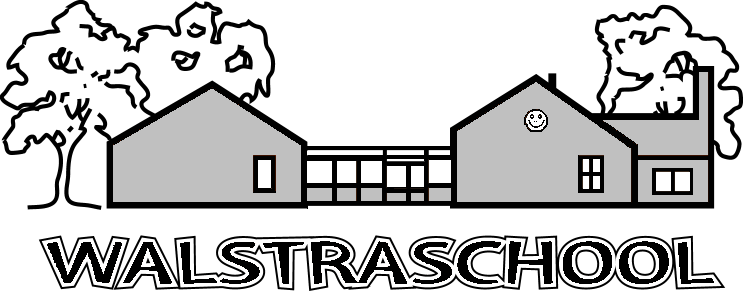 